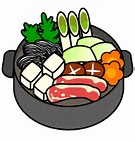 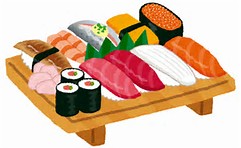 Sukiyaki Sushi 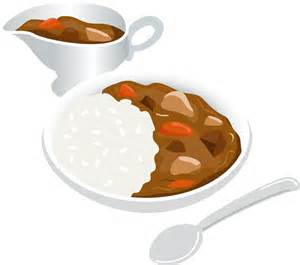 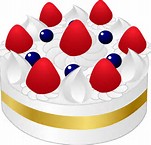 Curry and rice Cake 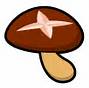 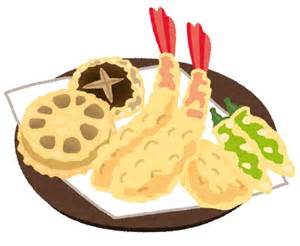 Mushroom Tempura 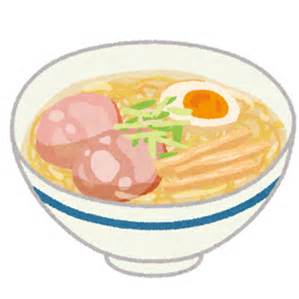 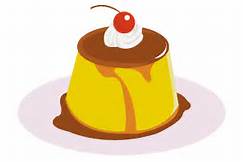 Ramen Pudding 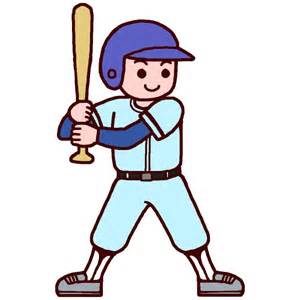 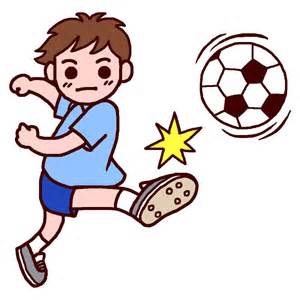 Baseball Soccer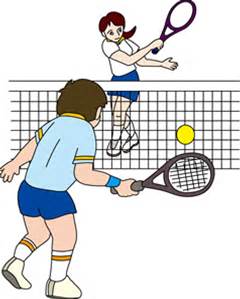 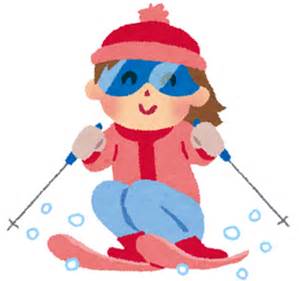 Tennis Skiing 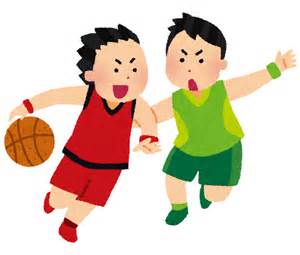 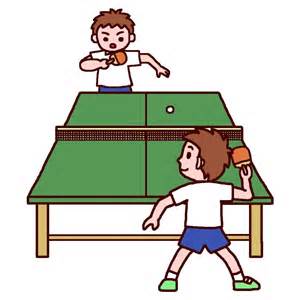 Basketball Table tennis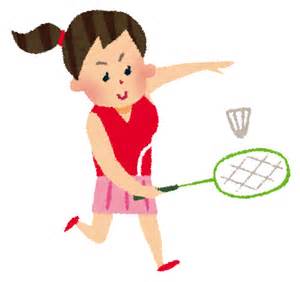 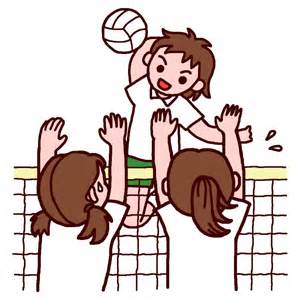 Badminton Volleyball 